Drawing_01 	Kerstin Hagemeyer: Jüdisches Leben in Dresden. Ausstellung anlässlich der Weihe der neuen Synagoge Dresden am 9. November 2001. SLUB Dresden, Berlin 2002, S. 69 Ansicht der Neuen Synagoge zu Dresden, Allgemeine Bauzeitung 12 (1847).- Blatt 105Drawing_02 	Die Bauten, technischen und industriellen Anlagen von Dresden, Von Sächsischer Ingenieur- und Architekten-Verein, Dresdener Architekten-Verein · 1878Drawing_03 	Die Bauten, technischen und industriellen Anlagen von Dresden, Von Sächsischer Ingenieur- und Architekten-Verein, Dresdener Architekten-Verein · 1878Drawing_04 	Die Bauten, technischen und industriellen Anlagen von Dresden, Von Sächsischer Ingenieur- und Architekten-Verein, Dresdener Architekten-Verein · 1878Photo_01		Unknown Author, VEB Foto Erlbach i. Vogtl. FotosammlungPhoto_02	Unknown Author, Sächsische Landesbibliothek, Staats- und Universitätsbiblothek ⁣SLUB Dresden Blog: "Zum Gedenken an den 80. Jahrestag der Novemberpogrome" (slub-dresden.de)Photo_03	Unknown Author, Bildarchiv Foto Marburg, https://www.bildindex.de/document/obj20161484Picture_01		Lithograhpie by Ludwig Thümling (around 1860)Picture_02	Unknown Author, colored etching (around 1860) https://skd-online-collection.skd.museum/Details/Index/1246706Picture_03	Künstlerpostkarte: Verlag Schneider & Co., Altenburg ca. 1920, Maler: Hermann Wunderlich (1839 - 1915)Picture_04	Colored engraving by Lduwig Thümling (around 1865) 
Ground plan and Walls 
Ground plan and Walls 
Ground plan and WallsReconstruction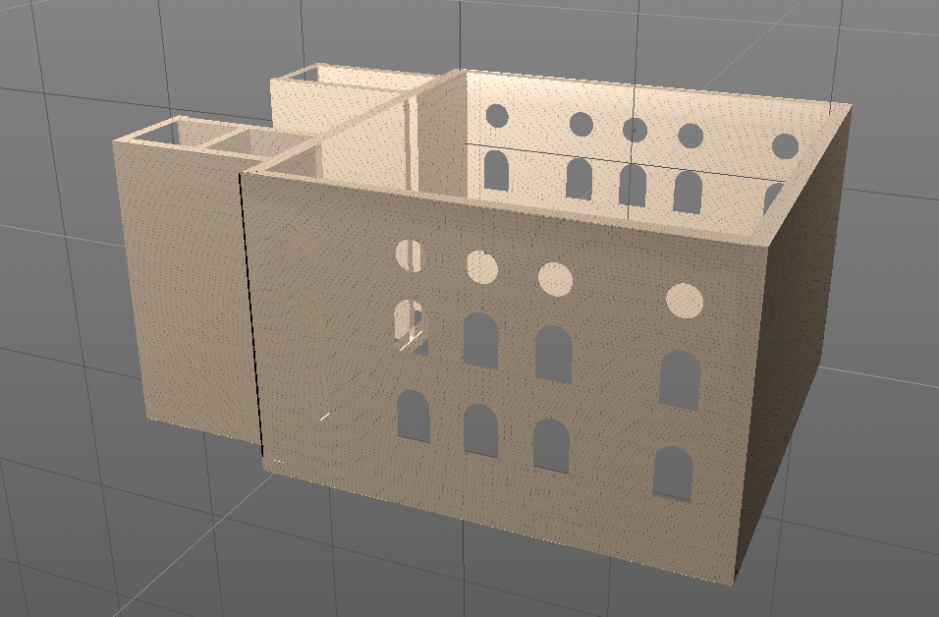 Used sourcesDrawing_01Drawing_02Drawing_03Drawing_04Picture_01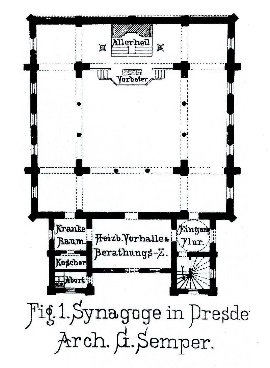 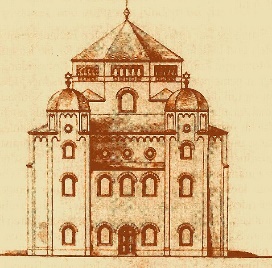 UncertaintyThere are no fragments of the whole Synagogue. Due to there is no picture or drawing of the western (here right side) wall, there is no information about possible windows. 2/3ArgumentationOn the basis of the preserved construction drawings it is possible to reconstruct the walls and the window openings. On the basis of the preserved construction drawings it is possible to reconstruct the walls and the window openings. 
Windows 
Windows 
Windows Reconstruction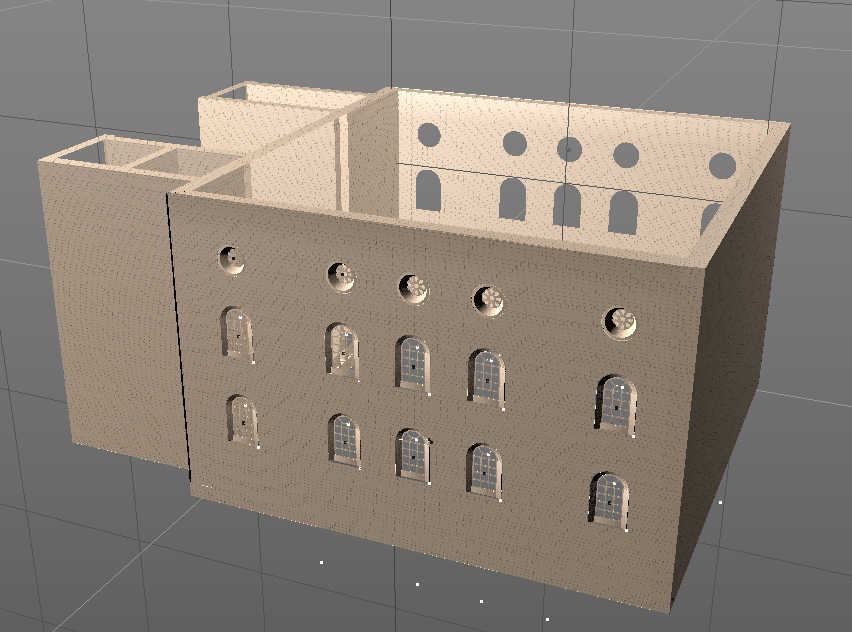 Used sourcesDrawing_01Picture_01Photo_01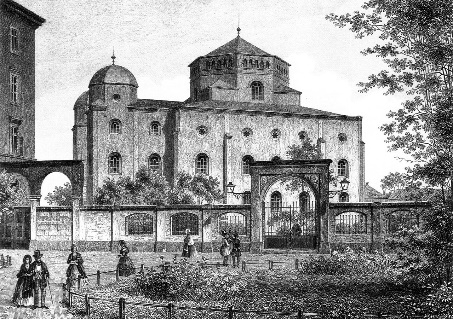 UncertaintyNo Fragents; dark Pictures3/2ArgumentationThere is a good Drawing with Picture_01 to reconstruct the diverse window.There is a good Drawing with Picture_01 to reconstruct the diverse window.TowerTowerTowerReconstruction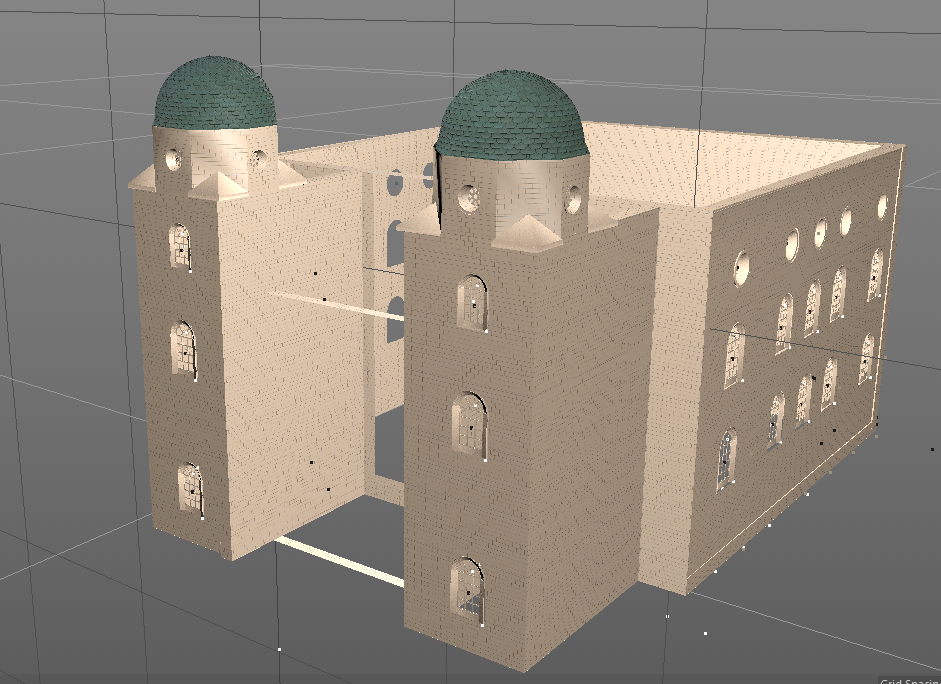 Used sourcesDrawing_01Drawing_04Photo_02Photo_03Picture_01Picture_02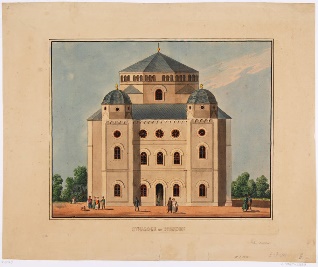 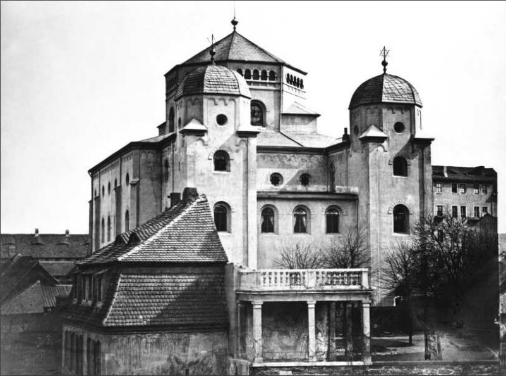 UncertaintyStructure of the tower dome3 / 2ArgumentationIt was reconstructed with the greatest similarity to the photos and drawings.It was reconstructed with the greatest similarity to the photos and drawings.Star of DavidStar of DavidStar of DavidReconstruction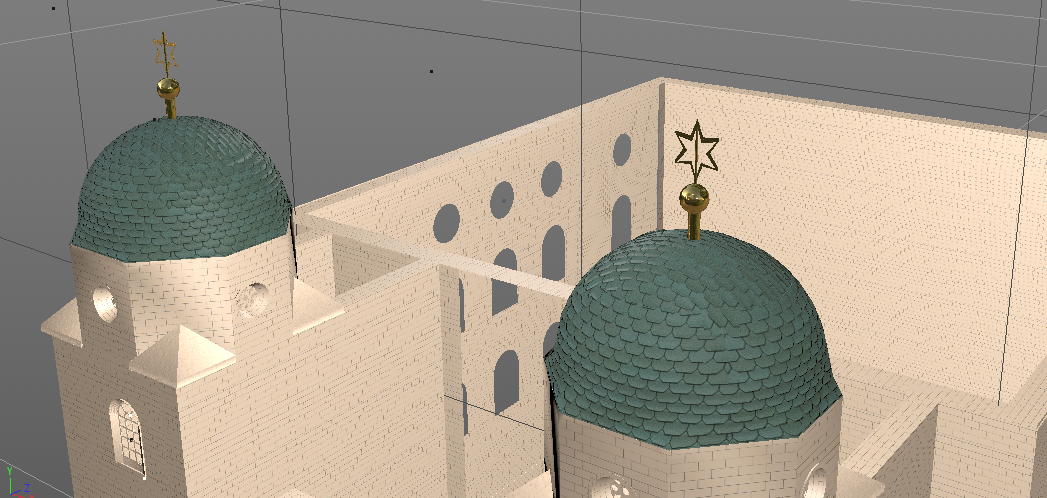 Used sourcesPhoto_3Uncertainty3Argumentation
Anterooms with Roofs
Anterooms with Roofs
Anterooms with RoofsReconstruction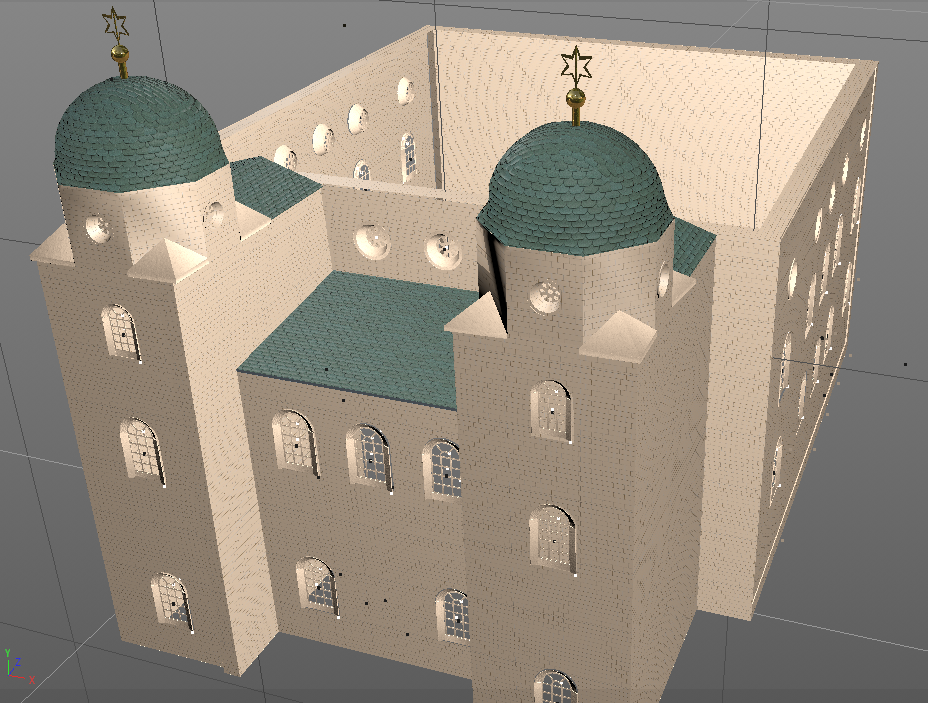 Used sourcesDrawing_01Drawing_02Drawing_04Picture_02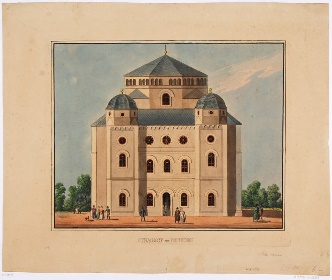 Uncertainty3Argumentation
Roof of the Main room 
Roof of the Main room 
Roof of the Main room Reconstruction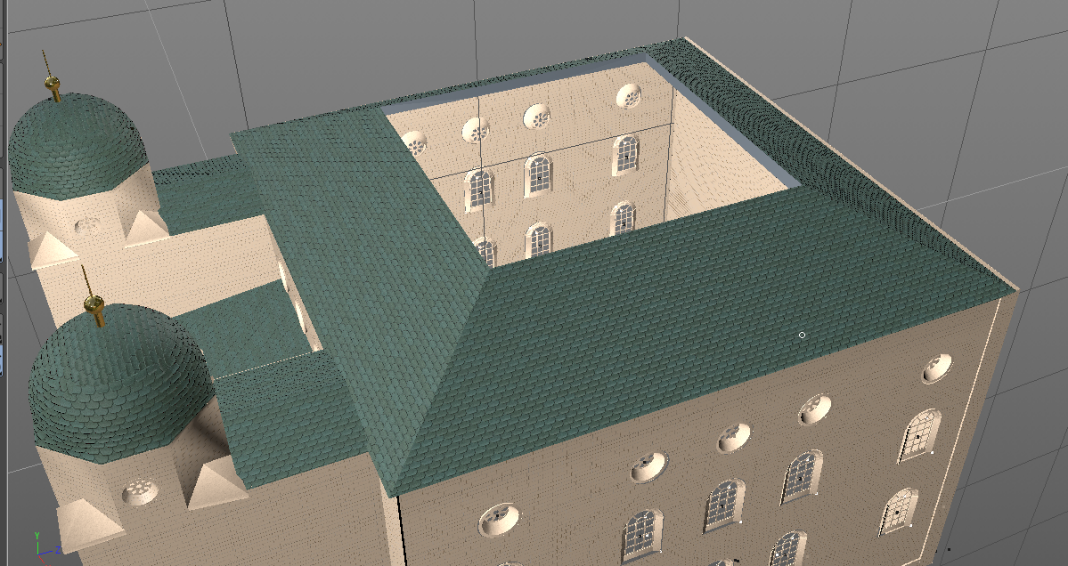 Used sourcesPicture_04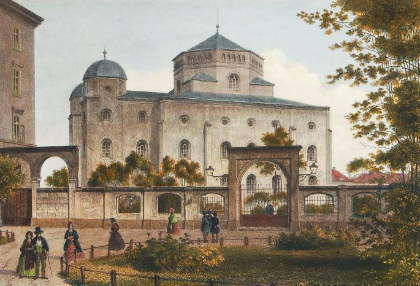 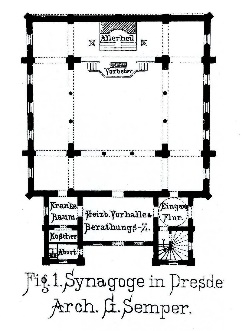 UncertaintyThere is no good view on the roof.3 / 2ArgumentationWith help of the floor plan and the diverse Pictures it is possible to reconstruct the position of the roofs. With help of the floor plan and the diverse Pictures it is possible to reconstruct the position of the roofs. 
Main Dome
Main Dome
Main DomeReconstruction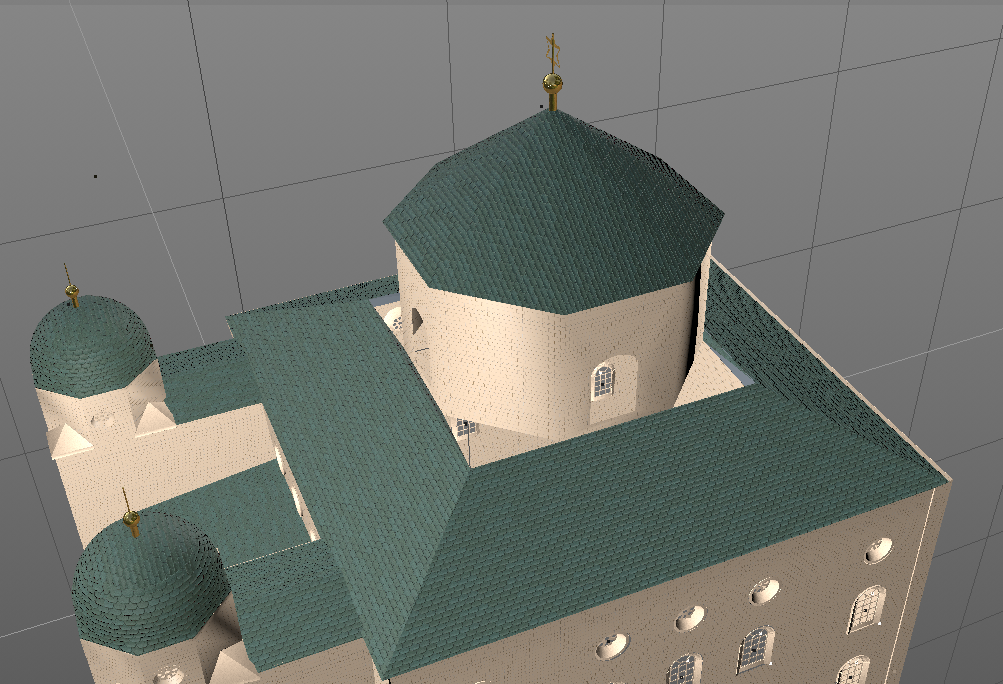 Used sourcesDrawing_01Drawing_04Picture_01Uncertainty3Argumentation
Main Dome
Main Dome
Main DomeReconstruction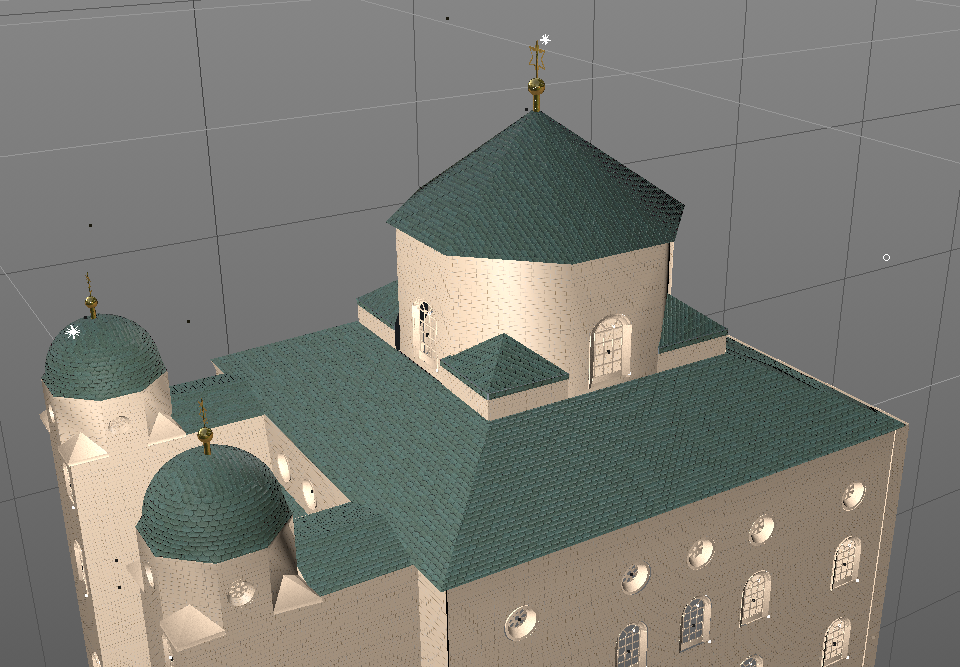 Used sourcesDrawing_01Drawing_04Picture_01UncertaintyWindows3ArgumentationSee “windows”See “windows”